INDICAÇÃO Nº 301/2019Indica ao Poder Executivo Municipal operação ‘tapa-buracos” na Rua João  Martins,  em frente ao nº 69,   Parque  Residência do Lago.Excelentíssimo Senhor Prefeito Municipal, Nos termos do Art. 108 do Regimento Interno desta Casa de Leis, dirijo-me a Vossa Excelência para indicar que, por intermédio do Setor competente, seja executada operação “tapa-buracos” na Rua João    Martins,  em frente ao nº 69,   Parque  Residência do Lago.Justificativa:Este vereador foi procurado por morador que reclamou  de buraco aberto pelo DAE, ao qual não voltou fazer os devidos reparos, e deixou um buraco enorme aberto (foto em anexo) fato este que potencializa a ocorrência de acidentes, bem como o surgimento de avarias nos veículos automotores que por esta via diariamente trafegam. Plenário “Dr. Tancredo Neves”, em 25 de janeiro de 2019.Carlos Fontes-vereador-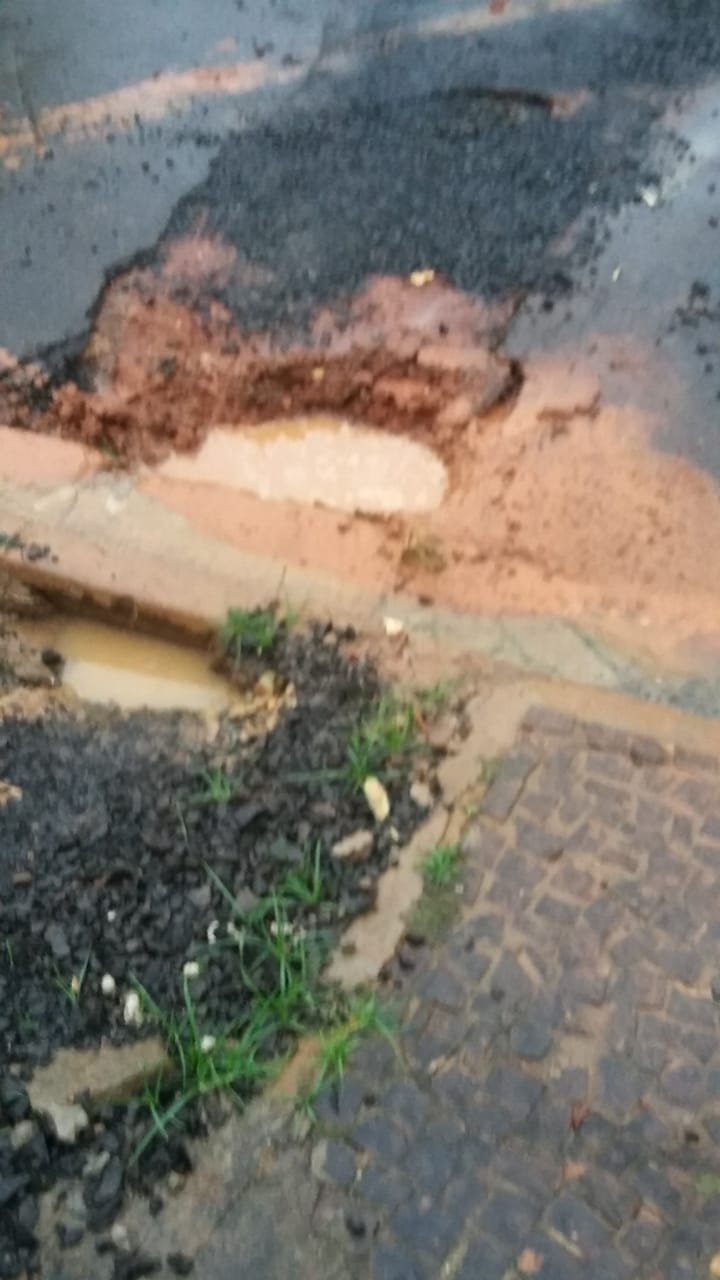 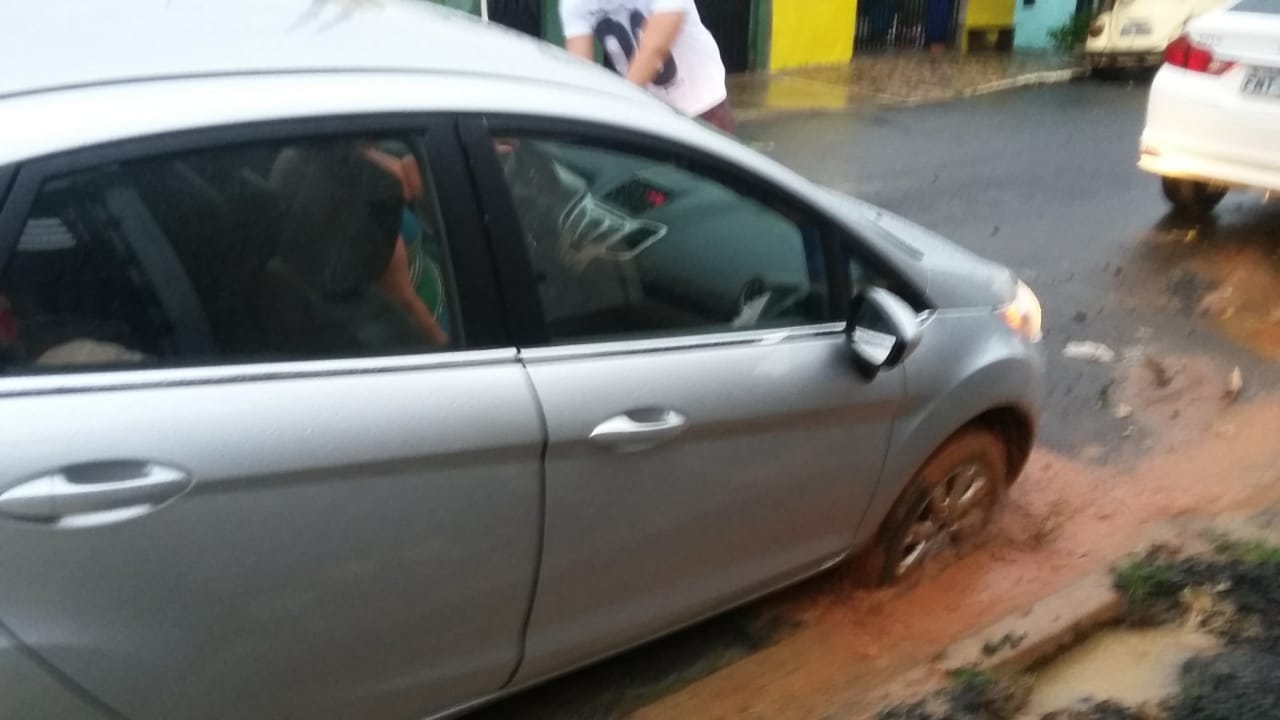 Plenário “Dr. Tancredo Neves”, em 25 de janeiro de 2019.Carlos Fontes-vereador-